ПРОЕКТ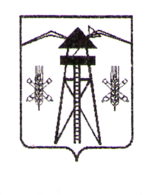 АДМИНИСТРАЦИЯ ВЛАДИМИРСКОГО СЕЛЬСКОГО ПОСЕЛЕНИЯЛАБИНСКОГО РАЙОНАПОСТАНОВЛЕНИЕот________________                         № ________                     ст-ца ВладимирскаяОб утверждении Перечня муниципальных услуг, требующих межведомственного информационного взаимодействияВ целях реализации Федерального закона от 27 июля 2010 года № 210-ФЗ «Об организации предоставления государственных и муниципальных услуг», в соответствии с постановлением главы администрации (губернатора) Краснодарского края 11 ноября 2014 года № 1247 «Об утверждении Правил обеспечения перехода органов исполнительной власти Краснодарского края и органов местного самоуправления муниципальных образований Краснодарского края на межведомственное информационное взаимодействие в электронном виде при предоставлении государственных и муниципальных услуг», руководствуясь Уставом Владимирского сельского поселения Лабинского района, п о с т а н о в л я ю:Утвердить Перечень муниципальных услуг, требующих межведомственного информационного взаимодействия (прилагается).2. Главному специалисту администрации Владимирского сельского поселения Лабинского района (Мовсесян Ю.Ю.) обеспечить обнародование и размещение настоящего постановления на официальном сайте администрации Владимирского сельского поселения Лабинского района в информационно-телекоммуникационной сети «Интернет».3. Контроль за выполнением настоящего постановления оставляю за собой. 4. Постановление вступает в силу со дня его официального обнародования.Исполняющий обязанности главыВладимирского сельского поселенияЛабинского района 							      Е.Н. Дмитрюкова2ЛИСТ СОГЛАСОВАНИЯ проекта постановления администрацииВладимирского сельского поселения Лабинского района от ______________ №_________«Об утверждении Перечня муниципальных услуг, требующих межведомственного информационного взаимодействия»Проект подготовлен и внесен:Главный специалистадминистрации	 							Мовсесян Ю.Ю.Проект согласован:Начальник общего отделаадминистрации		 						Зенина О.С.Перечень муниципальных услуг, требующих межведомственного взаимодействияГлавный специалиста администрации                                             Ю.Ю. МовсесянПРИЛОЖЕНИЕ УТВЕРЖДЕН постановлением администрации Владимирского сельского поселения Лабинского района от _____________ № _____№ п/пНаименование муниципальной услугиПеречень сведений (документов), находящихся в распоряжении государственных органов исполнительной власти и органов местного самоуправления, необходимых для предоставления муниципальных услугОрган или организация, в распоряжении которых находятся сведения (документы)Муниципальные услуги в сфере предоставления архивной и справочной информацииМуниципальные услуги в сфере предоставления архивной и справочной информацииМуниципальные услуги в сфере предоставления архивной и справочной информацииМуниципальные услуги в сфере предоставления архивной и справочной информации1Предоставление выписки из похозяйственной книгивыписка из Единого государственного реестра прав на недвижимое имущество и сделок с ним (далее по тексту – ЕГРП) о правах на земельный участокФедеральная служба государственной регистрации, кадастра и картографииМуниципальные услуги в сфере имущественных отношенийМуниципальные услуги в сфере имущественных отношенийМуниципальные услуги в сфере имущественных отношенийМуниципальные услуги в сфере имущественных отношений2Предоставление в собственность, аренду, безвозмездное пользование земельного участка, находящегося в муниципальной собственности, без проведения торгов1) кадастровый паспорт испрашиваемого земельного участка либо кадастровая выписка об испрашиваемом земельном участке;2) выписка из ЕГРП о правах на приобретаемый земельный участок и расположенных на нем объектов недвижимого имущества или уведомление об отсутствии в ЕГРП запрашиваемых сведений о зарегистрированных правах на указанный земельный участок и расположенных на нем объектов недвижимого имущества;3) выписка из Единого государственного реестра юридических лиц (далее по тексту – ЕГРЮЛ) о юридическом лице, являющемся заявителем (для юридических лиц) или выписка из Единого государственного реестра индивидуальных предпринимателей (далее по тексту – ЕГРИП) об индивидуальном предпринимателе, являющемся заявителем (для индивидуальных предпринимателей);4) документы, находящиеся в распоряжении государственных органов, органов местного самоуправления и (или) подведомственных им организаций, указанные в Приказе Федеральной службы государственной регистрации, кадастра и картографии от 2 сентября 2020 г. № П/0321 «Об утверждении перечня документов, подтверждающих право заявителя на приобретение земельного участка без проведения торгов»Федеральная служба государственной регистрации, кадастра и картографии Федеральная служба государственной регистрации, кадастра и картографии Федеральная служба государственной регистрации, кадастра и картографии государственные органы, органы местного самоуправления и (или) подведомственные им организаций3Предоставление земельных участков, находящихся в муниципальной собственности, гражданам для индивидуального жилищного строительства, ведения личного подсобного хозяйства в границах населенного пункта, садоводства, дачного хозяйства, гражданам и крестьянским (фермерским) хозяйствам для осуществления крестьянским (фермерским) хозяйством его деятельности1) кадастровый паспорт испрашиваемого земельного участка либо кадастровая выписка об испрашиваемом земельном участке;2) выписка из ЕГРП о правах на приобретаемый земельный участок и расположенных на нем объектов недвижимого имущества или уведомление об отсутствии в ЕГРП запрашиваемых сведений о зарегистрированных правах на указанный земельный участок и расположенных на нем объектов недвижимого имущества;3) выписка из ЕГРЮЛ о юридическом лице, являющемся заявителем (для юридических лиц) или выписка из ЕГРИП об индивидуальном предпринимателе, являющемся заявителем (для индивидуальных предпринимателей)Федеральная служба государственной регистрации, кадастра и картографии Федеральная служба государственной регистрации, кадастра и картографии Федеральная налоговая служба 4Предоставление земельных участков, находящихся в муниципальной собственности, на торгах1) кадастровый паспорт испрашиваемого земельного участка либо кадастровая выписка об испрашиваемом земельном участке;2) выписка из ЕГРП о правах на приобретаемый земельный участок и расположенных на нем объектов недвижимого имущества или уведомление об отсутствии в ЕГРП запрашиваемых сведений о зарегистрированных правах на указанный земельный участок и расположенных на нем объектов недвижимого имуществаФедеральная служба государственной регистрации, кадастра и картографии Федеральная служба государственной регистрации, кадастра и картографии5Присвоение, изменение и аннулирование адресов1) выписки из ЕГРП на объект (объекты) адресации и (или) на земельный участок, на котором расположены указанное здание (строение), сооружение или уведомление об отсутствии в ЕГРП запрашиваемых сведений;2) разрешение на строительство объекта адресации 3) схема расположения объекта адресации на кадастровом плане или кадастровой карте соответствующей территории (в случае присвоения земельному участку адреса);4) решение органа местного самоуправления о переводе                                   жилого помещения в нежилое помещение или нежилого помещения                                  в жилое помещениеФедеральная служба государственной регистрации, кадастра и картографииАдминистрация МО Лабинский районФедеральная служба государственной регистрации, кадастра и картографииАдминистрация МО Лабинский район6Предоставление земельных участков, находящихся в муниципальной собственности, на которых расположены здания, сооружения, в собственность, аренду1) кадастровый паспорт испрашиваемого земельного участка либо кадастровая выписка об испрашиваемом земельном участке;2) выписка из ЕГРП о правах на здание, сооружение, расположенных на приобретаемых земельных участках;3) выписка из ЕГРП о правах на приобретаемый земельный участок и расположенных на нем объектов недвижимого имущества или уведомление об отсутствии в ЕГРП запрашиваемых сведений о зарегистрированных правах на указанный земельный участок и расположенных на нем объектов недвижимого имущества;4) выписка из ЕГРЮЛ о юридическом лице, являющемся заявителем (для юридических лиц) или выписка из ЕГРИП об индивидуальном предпринимателе, являющемся заявителем (для индивидуальных предпринимателей)Федеральная служба государственной регистрации, кадастра и картографииФедеральная служба государственной регистрации, кадастра и картографииФедеральная служба государственной регистрации, кадастра и картографииФедеральная налоговая служба 7Выдача разрешения на использование земель или земельного участка, находящихся в муниципальной собственности, без предоставления земельных участков и установления сервитутов1) кадастровый паспорт испрашиваемого земельного участка либо кадастровая выписка об испрашиваемом земельном участке;2) выписка из ЕГРП о правах на земельный участок и расположенных на нем объектов недвижимого имущества или уведомление об отсутствии в ЕГРП запрашиваемых сведений о зарегистрированных правах на указанный земельный участок и расположенных на нем объектов недвижимого имущества;3) выписка из ЕГРЮЛ о юридическом лице, являющемся заявителем или выписка из ЕГРИП об индивидуальном предпринимателе, являющемся заявителем 4) копия лицензии, удостоверяющей право проведения работ по геологическому изучению недрФедеральная служба государственной регистрации, кадастра и картографии Федеральная служба государственной регистрации, кадастра и картографииФедеральная налоговая службаФедеральное агентство по недропользованиюМуниципальные услуги в сфере автотранспортной и дорожной деятельностиМуниципальные услуги в сфере автотранспортной и дорожной деятельностиМуниципальные услуги в сфере автотранспортной и дорожной деятельностиМуниципальные услуги в сфере автотранспортной и дорожной деятельности8Выдача специального разрешения на движение по автомобильным дорогам местного значения тяжеловесного и (или) крупногабаритного транспортного средствавыписка из ЕГРЮЛ о юридическом лице, являющемся заявителем (для юридических лиц) или выписка из ЕГРИП) об индивидуальном предпринимателе, являющемся заявителем (для индивидуальных предпринимателей)Федеральная налоговая службаМуниципальные услуги в сфере коммунального хозяйстваМуниципальные услуги в сфере коммунального хозяйстваМуниципальные услуги в сфере коммунального хозяйстваМуниципальные услуги в сфере коммунального хозяйства9Выдача порубочного билетаградостроительный план земельного участкаАдминистрация МО Лабинский районМуниципальные услуги в сфере предпринимательской деятельностиМуниципальные услуги в сфере предпринимательской деятельностиМуниципальные услуги в сфере предпринимательской деятельностиМуниципальные услуги в сфере предпринимательской деятельности10Выдача разрешения на право организации розничного рынкавыписка из ЕГРЮЛ или ее удостоверенная копия, включающая сведения о постановке юридического лица на учет в налоговом органе по месту нахождения юридического лица;документ, подтверждающий право на объект или объекты недвижимости, расположенные на территории, в пределах которой предполагается организовать рынокФедеральная налоговая службаФедеральная служба государственной регистрации, кадастра и картографии